№  ____                                                                                                   “19”  декабря  2019  г.Информационное письмо № 1Глубокоуважаемые коллеги!Украинское общество генетиков и селекционеров им. Н.И. Вавилова приглашает Вас принять участие в работе XV Международной научной конференции «Факторы экспериментальной эволюции организмов», посвященной 120-летию со дня рождения выдающегося генетика Н.В. Тимофеева-Ресовского, 90-летию со дня рождения выдающегося молекулярного биолога Г.Х. Мацуки и 90-летию со дня рождения выдающегося генетика и селекционера А.А. Созинова. Конференция состоится 21–25 сентября 2020 г. в г. Каменец-Подольский (Хмельницкая область, Украина). Организаторами мероприятия вместе с УОГиС им. М.И. Вавилова являются Каменец-Подольский национальный университет имени Ивана Огиенко и Институт молекулярной биологии и генетики НАН Украины.Научную работу конференции планируется организовать по следующим направлениям:Эволюция геномов в природе и экспериментеОбщая и популяционная генетикаМолекулярная генетика и геномикаРадиационная генетикаПрикладная генетика и селекцияГенетика человека и медицинская генетикаАнализ и оценка генетических ресурсовМолекулярные и клеточные биотехнологииЭкогенетикаБиоинформатика и компьютерная биологияИстория биологии, вопросы преподавания генетики, селекции и эволюционной теорииМеждународный научный комитет конференции:Кунах В.А. – доктор биол. наук, член-кор. НАН Украины, Киев, Украина (председатель)Копылов С.А. – доктор истор. наук, профессор, Каменец-Подольский, Украина (сопредседатель)Дробык Н.М. - доктор биол. наук, профессор, Тернополь, Украина (заместитель председателя)Голубенко А.В. – кандидат биол. наук, Киев, Украина (секретарь)Азизов И.В. – доктор биол. наук, член-кор. АН Азербайджана, Баку, АзербайджанБлюм Я.Б. – доктор биол. наук, академик НАН Украины, Киев, УкраинаВолков Р.А. – доктор биол. наук, профессор, Черновцы, УкраинаВолкова Н.Э. – доктор биол. наук, Одесса, УкраинаГудков И.Н. – доктор биол. наук, академик НААН, Киев, УкраинаДубровная О.В. – доктор биол. наук, Киев, Украина Ельская А.В. – доктор биол. наук, академик НАН Украины, Киев, УкраинаЕмец А.И. - доктор биол. наук, член-кор. НАН Украины, Киев, УкраинаКильчевский А.В. - доктор биол. наук, академик НАН Беларуси, Минск, БеларусьКовтун С.И. – доктор с.-х. наук, академик НААН Украины, Киевская область, УкраинаКонет И.М. – доктор физико-математ. наук, профессор, Каменец-Подольский, УкраинаКорнелюк А.И. – доктор биол. наук, член-кор. НАН Украины, Киев, УкраинаКучук Н.В. – доктор биол. наук, член-кор. НАН Украины, Киев, Украина Лукаш Л.Л. – доктор биол. наук, профессор, Киев, УкраинаЛюбинский А.И. – доктор с.-х. наук, профессор, Каменец-Подольский, УкраинаМакаи Шандор – хаб. доктор, профессор, Мошонмадьяровар, ВенгрияРашаль И.Д. – доктор биол. наук, академик Латвийской АН, Саласпилс, Латвия Рашидов Н.М. – доктор биол. наук, профессор, Киев, УкраинаРешетников В.Н. – доктор биол. наук, академик НАН Беларуси, Минск, БеларусьСатарова Т.М. – доктор биол. наук, профессор, Днепр, УкраинаСедельникова Т.С. – доктор биол. наук, Красноярск, РоссияСидоров В.А. – доктор биол. наук, член-кор. НАН Украины, Киев, Украина – США Соколов В.М. – доктор с.-х. наук, член-кор. НААН Украины, Одесса, УкраинаФедак Г. – доктор биологии, профессор, Оттава, Онтарио, КанадаФедоренко В.О. – доктор биол. наук, профессор, Львов, УкраинаФедорчук И.В. – кандидат биол. наук, доцент, Каменец-Подольский, УкраинаХастерок Р. – хаб. доктор биологии, профессор, Катовице, ПольшаХотылева Л.В. – доктор биол. наук, академик НАН Беларуси, Минск, БеларусьЧеботарь С.В. – доктор биол. наук, член-кор. НААН Украины, Одесса, УкраинаОрганизационный комитет конференции:Кунах В.А. – доктор биол. наук, член-кор. НАН Украины, Киев (председатель)Любинский О.И. – доктор с.-х.наук, профессор, Каменец-Подольский (сопредседатель)Блюм Я.Б. – доктор биол. наук, академик НАН Украины, Киев (сопредседатель)Дробык Н.М. – доктор биол. наук, профессор, Тернополь (заместитель председателя)Ковтун С.И. – доктор с.-х. наук, академик НААН Украины, Киевская область (заместитель председателя)Голубенко А.В. – кандидат биол. наук, Киев (секретарь)Твардовская М.О. – кандидат биол. наук, Киев (секретарь)Андреев И.О. – кандидат биол. наук, КиевБилинская Е.В. – кандидат биол. наук, ХарьковГарбар В.В. – кандидат географ. наук, Каменец-ПодольскийГерц А.И. – кандидат биол. наук, ТернопольГордий Н.Н. – кандидат биол. наук, Каменец-ПодольскийГрицак Л.Р. – кандидат биол. наук, ТернопольГуменюк Г.Б. – кандидат биол. наук, Тернополь Казанишена Н.В. – кандидат пед. наук, доцент, Каменец-ПодольскийКасияник И.П. – кандидат географ. наук, доцент, Каменец-ПодольскийКозак М.И. – кандидат биол. наук, доцент, Каменец-ПодольскийКолодий В.А. – кандидат биол. наук, Каменец-ПодольскийКонвалюк И.И. – кандидат биол. наук, КиевЛюбинская Л.Г. – доктор биол. наук, доцент, Каменец-ПодольскийМамалыга В.С. – кандидат биол. наук, профессор, ВинницаМатвеев М.Д. – кандидат биол. наук, доцент, Каменец-ПодольскийМельник В.Н. – кандидат биол. наук, КиевМожилевская Л.П. – научный сотрудник, КиевНавроцкая Д.А. – кандидат биол. наук, КиевНужина Н.В. – кандидат биол. наук, КиевОпалко А.И. – кандидат с.-х. наук, профессор, УманьОптасюк О.М. – кандидат биол. наук, доцент, Каменец-ПодольскийПоронник О.А. – кандидат биол. наук, КиевПрокопьяк М.З. – кандидат биол. наук, ТернопольРубановская Н.В. – кандидат биол. наук, Каменец-ПодольскийСупрович Т.М. – доктор сельскохозяйственных наук, профессор, Каменец-ПодольскийТарасенко М.О. – кандидат биол. наук, Каменец-ПодольскийТимчук С.С. – кандидат с.-х.наук, Каменец-ПодольскийТютюнник О.С. – кандидат с.-х.наук, Каменец-ПодольскийФедорчук И.В. – кандидат биол. наук, доцент, Каменец-ПодольскийРабочие языки: украинский, английский, русский.По материалам конференции до начала ее работы будет издан сборник научных трудов «Факторы экспериментальной эволюции организмов» (ISSN 2415-3826 (Online), ISSN 2219-3782 (Print)). Сборник включен в Перечень научных специализированных изданий Украины в области биологических наук (приказ Министерства образования и науки Украины от 24.10.2017 № 1413), а также индексируется в наукометрической базе данных Index Copernicus. Представленные в виде статей материалы на украинском, английском или русском языке будут опубликованы на языке оригинала в сборнике научных работ при условии предварительной оплаты. Взнос за публикацию (для членов УОГиС из Украины – в размере 700 гривен, для членов УОГиС из других стран – в размере, эквивалентном 25 Евро, для других участников – в размере, эквивалентном 40 Евро) просьба выслать почтовым переводом до 1 марта 2020 года на расчетный счет УОГиС им. Н.И. Вавилова: г. Киев, АТ Райффайзен банк «Аваль» МФО 380805, ЕДРПОУ (ЗКПО) 21676925, IBAN UA38 3808 0500 0000 0026 0012 4706 4 с указанием фамилии только первого автора. В связи с тем, что общество не имеет валютного счета, зарубежные участники могут переслать деньги казначею общества (03143, г. Киев-143, ул. Акад. Заболотного, 150, Институт молекулярной биологии и генетики НАН Украины, Твардовской Марьяне Остаповне, до востребования). Контактный телефон Твардовской М.О. – +38(097)408-53-37, e-mail: utgis.site@gmail.com; maryana.tvardovska@gmail.com.Правила оформления статьиОбъем статьи должен быть не менее 5-ти и не более 7-ми страниц А4 (297 х 210 мм) с полями: левое 30 мм, другие – 20 мм.Шрифт Times New Roman, 12 pt, выравнивание «по ширине», межстрочный интервал «одинарный», абзацный отступ – 1 см.Нумерация страниц не ведется.Начинается текст статьи с индекса УДК; далее следует указать фамилию и инициалы авторов, названия научных или учебных учреждений (с отметкой, где работает каждый из авторов), страну, индекс, город, улицу, e-mail (12 pt, стиль шрифта «курсив») – см. образец оформления ниже.После адресов учреждений (-я) указать e-mail и телефон автора, который будет осуществлять переписку (сorresponding author), 10 pt, стиль шрифта «курсив». В списке авторов после инициалов этого автора указать  – см. образец оформления.Заглавие должно быть кратким (не более 120 знаков, включая пробелы) и точно отражать содержание статьи.Материалы структурируют следующим образом: резюме (на языке статьи) (не выделять), вступление (не выделять), материалы и методы, результаты и обсуждение, выводы, references, резюме (на английском языке) (не выделять), резюме (на украинском языке – в случае написания статьи на русском) (не выделять). При написании статьи на английском языке соблюдать следующие названий подразделов: abstract (не выделять), introduction (не выделять), materials and methods, results and discussion, conclusions, references, abstract (на украинском языке) (не выделять).Резюме с идентичным текстом подается на двух языках – украинском и английском, в случае написания статьи на русском языке – на трех: русском, украинском и английском. Резюме на языке статьи подается в начале, резюме на других языках – после перечня литературы. Резюме должно включать: «Цель», «Методы», «Результаты», «Выводы» (см. образец оформления ниже). Объем не менее 1000 и не более 1500 знаков с пробелами и знаками препинания, включая название статьи, а также ключевые слова или словосочетания (не более пяти).Сокращения должны быть указаны при первом упоминании и последовательно использоваться в дальнейшем в тексте. Например, Карпатский биосферный заповедник (КБЗ).Рисунки в черно-белом изображении (режим градаций серого Grayscale) подают в тексте статьи, а также отдельными файлами в формате jpg с разрешением 200–400 dpi. Кроме того, авторы по желанию могут также подать файлы с цветными изображениями для публикации в электронной версии сборника. Шрифт для подписей к рисункам Times New Roman, 12 pt (см. образец оформления ниже). Подписи к рисункам не включать в рисунок. Ширина рисунка должна быть до 80 мм (одна колонка текста) или до 180 мм (две колонки текста); высота с учетом текста подписи – не более 234 мм.Образец оформления таблицы см. ниже. Примечания к таблицам приводят под таблицей шрифтом Times New Roman, 10 pt. Например:Примечание. * различия по сравнению с контролем достоверны при P <0,001. Примечания: * различия по сравнению с контролем достоверны при P <0,001, n – количество образцов. При написании статьи на английском языке:Note. M – molecular mass marker.Notes: * callus-derived regenerants (primer A11), M – molecular mass marker.Информация о финансовой поддержке выполненных исследований и благодарности подаются после выводов, шрифт Times New Roman, 10 pt, стиль шрифта «курсив».Оформление библиографии. Ссылки на литературу в тексте берут в квадратные скобки. Например, [1]. Перечень литературы (References) составляется в порядке цитирования на английском языке. Список использованных источников оформляется по ГОСТ 8302:2015 и согласно приказу МОН Украины № 40 от 12.01.2017 г. Для ссылок на украиноязычные или русскоязычные источники фамилии авторов и названия публикации подавать по англоязычному варианту резюме или соответственно содержанию исходного издания. В случае отсутствия англоязычных библиографических данных, фамилии авторов и название издания подавать транслитерированными в романский алфавит (латиницей) по Стандарту Библиотеки Конгресса США, а название работы давать в переводе на английский. Для транслитерации можно воспользоваться Интернет-сервисом по ссылке http://utgis.org.ua/translit. Кроме того, в случае ссылок на украиноязычные или русскоязычные источники после ссылки романским алфавитом указать в квадратных скобках язык оригинала (например, [in Ukrainian]) и через косую черту подать дополнительно ссылку на языке оригинала. Для публикаций, имеющих цифровой идентификатор DOI, следует указать его в конце ссылки.Материалы для публикации направлять в Оргкомитет электронной почтой по адресу faktory2016@gmail.com, сообщение должно включать:Статью (текст статьи с размещенными в нем рисунками и таблицами) в виде файла в формате rtf или docx. Как название файла просим использовать фамилию первого автора латинскими буквами с указанием номера секции (научного направления – см. выше). Например, Bublyk_1.docx (первый автор Bublyk, секция 1).Макет статьи с вставленными рисунками и таблицами в pdf-формате. Как название файла просим использовать фамилию первого автора латинскими буквами с указанием номера секции (научного направления – см. выше). Например, Bublyk_1.pdf.Рисунки отдельными файлами в цветном (для online версии) и черно-белом (для печатной версии) формате jpg. Как название файла просим использовать фамилию первого автора. Например, Bublyk_fig1.jpg (первый автор Bublyk, рисунок 1).Отсканированную копию квитанции об оплате.В теме письма указать фамилию первого автора (на английском) и номер секции, например: Bublyk_5.Пример оформления cтатьиУДКИВАНОВ О.М.1, САФАРОВ И.О.1,2, НИКОЛАЕВ И.Ю.2 1 Институт молекулярной биологии и генетики НАН Украины, Украина, 03143, г. Киев, ул. Академика Заболотного, 150, е-mail: ivanov@imbg.org.ua 2 Черновицкий национальный университет имени Юрия Федьковича,Украина, 58012, г. Черновцы, ул. Коцюбинского, 2, e-mail: nikolaev@gmail.comnikolaev@gmail.com, (050) 254-56-88, (097) 562-44-66[1 пустая строка]НАЗВАНИЕ СТАТЬИ[1 пустая строка]Резюме (на украинском языке) (не выделять)Введение (не выделять)Материалы и методыРезультаты и обсуждениеВыводыИнформация о финансовой поддержке, благодарности (не выделять) (при необходимости)[1 пустая строка]References[1 пустая строка]Резюме (на английском языке) (не выделять)[1 пустая строка]Резюме (на украинском языке, в случае написания статьи на русском) (не выделять)Пример оформления рисунка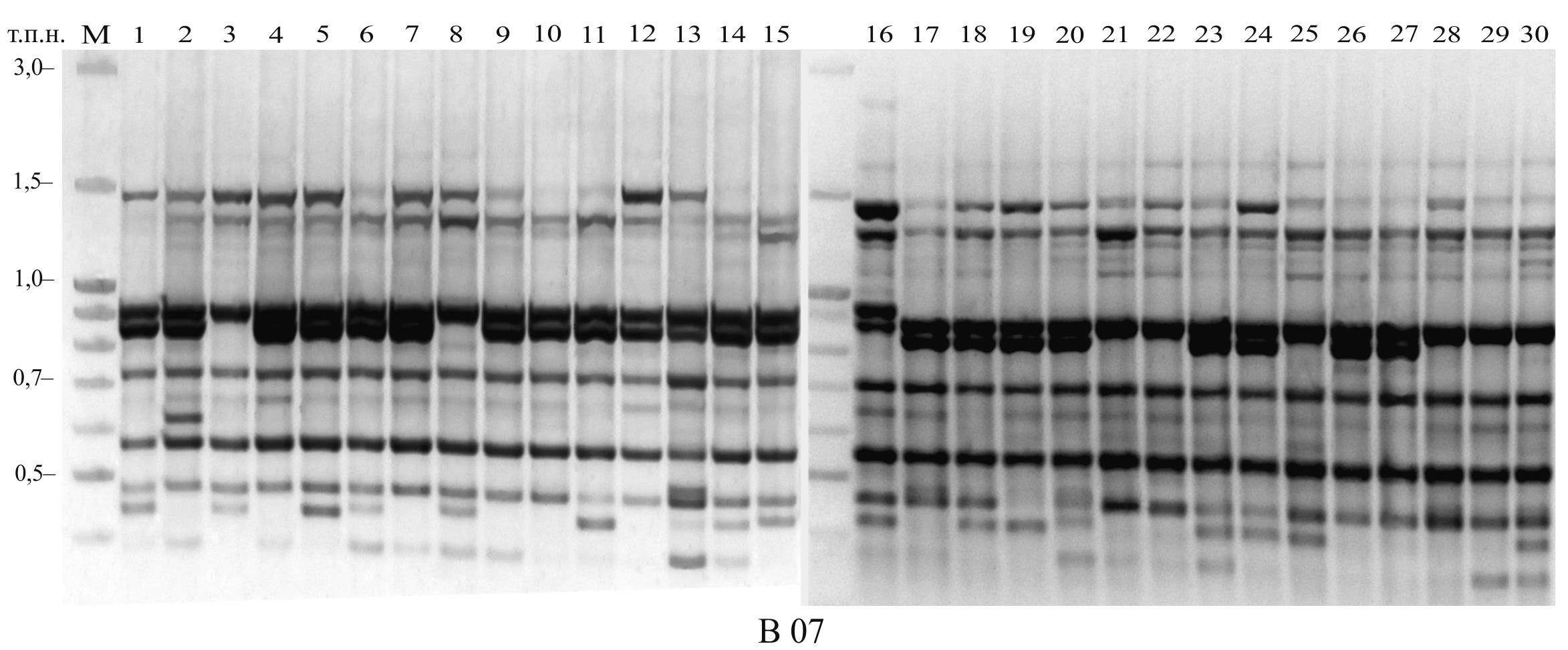 Рис. 1. Полиморфизм спектров RAPD-продуктов растений G. lutea из двух Свидовецких популяций: 1–15 – гор Трояска-Татарука; 16–30 – полонина Крачунеска. М – маркер молекулярной массы «100 bp Ladder».Пример оформления таблицыТаблица 1. Значения основных показателей генетического полиморфизма исследованных популяций G. luteaПримечания: Kr – полонина Крачунеска, Tr – горы Трояска-Татарука; * Среднее – среднее значение для двух популяций; ** СВ – суммарная выборка растений.Примеры оформления библиографических ссылокСтатьи: Gamelin F.X., Baquet G., Berthoin S., Thevenet D., Nourry C., Nottin S., Bosquet L. Effect of high intensity intermittent training on heart rate variability in prepubescent children. Eur. J. Appl. Physiol. 2009. Vol. 105. P. 731–738. doi: 10.1007/s00421-008-0955-8.Zaverukha B.V. Novi dani do khorolohii ta fitotsenotychnoi pryurochenosti ridkisnoho reliktovoho vydu Carlina onopordifolia Bess. ex Szafer, Kulcz. et Pawl. Ukr. botan. zhurn. 1981. T. 38, № 2. P. 49–52. [in Ukrainian] / Заверуха Б.В. Нові дані до хорології та фітоценотичної приуроченості рідкісного реліктового виду Carlina onopordifolia Bess. ex Szafer, Kulcz. et Pawl. Укр. ботан. журн. 1981. Т. 38, № 2. С. 49–52.Книги, пособия: Lersten N.R. Flowering plant embryology. Ames (USA): Blackwell Publishing, 2004. 212 p. Mel’nychuk M.D., Novak T.V., Kunakh V.A. Biotekhnolohiia roslyn. Kyiv: Polihraf Konsaltyng, 2003. 520 s. [in Ukrainian] / Мельничук М.Д., Новак Т.В., Кунах В.А. Біотехнологія рослин. К.: Поліграф Консалтинг, 2003. 520 с.Тезисы: Morgun B.V., Bannikova M.O., Fedorenko T.V., Markovskiy O.V., Vlasova O.M., Kuchuk M.V. Worldwide spreading and identification of transgenic Z. mays in Ukraine. Modern Aspects of Plant Genetic Engineering: abstract of International Scientific Conference (Kiev, May 30 – June 1, 2011). Kiev, 2011. P. 48. Mosula M.Z., Konvaliuk I.I., Mel′nyk V.N., Drobyk N.M., Kunakh V.A. ISSR-analiz nekotorykh populiacij Gentiana lutea L. Ukrainskikh Karpat. Molekuliarno-geneticheskie podkhody v taksonomii i ekologii: tezisy dokladov nauchn. konf. (Rostov-na-Donu, 25–29 marta 2013 g.). Rostov-na-Donu: IuNC RAN, 2013. P. 62. [in Russian] / Мосула М.З., Конвалюк И.И., Мельник В.Н., Дробык Н.М., Кунах В.А. ISSR-анализ некоторых популяций Gentiana lutea L. Украинских Карпат. Молекулярно-генетические подходы в таксономии и экологии: тезисы докладов научн. конф. (Ростов-на-Дону, 25–29 марта 2013 г.). Ростов-на-Дону: ЮНЦ РАН, 2013. С. 62.Электронные источники: Guerra F.P., Wegrzyn J.L., Sykes R., Davis M.F., Stanton B.J., Neale D.B. Association genetics of chemical wood properties in black poplar (Populus nigra). New Phytol. 2013 Vol. 197 (1). P. 162–176. doi: 10.1111/nph.12003. URL: https://www.ncbi.nlm.nih.gov/pubmed/23157484 (last accessed: 17.12.2017).Boronnykova S.V., Svetlakova T.N., Boboshyna Y.V. Molekuliarno-geneticheskij analiz Populus tremula L. na osnovanii polimorfizma IRAP i ISSR markerov. Conservation of Forest Genetic Resources of Siberia: tezisy dokl. mezhdunar. konf. (Krasnoiarsk, 23–29 avgusta 2011 g.). URL: http://conf.nsc.ru/cfgrs2011/reportview/46716 (last accessed: 17.03.2017). [in Russian] / Боронникова С.В., Светлакова Т.Н., Бобошина И.В. Молекулярно-генетический анализ Populus tremula L. на основании полиморфизма IRAP и ISSR маркеров. Conservation of Forest Genetic Resources of Siberia: тезисы докл. междунар. конф. (Красноярск, 23–29 августа 2011 г.). URL: http://conf.nsc.ru/cfgrs2011/reportview/46716 (дата обращения: 17.03.2017).Патенты: Drobyk N.M., Melnyk V.M, Hrytsak L.R., Leskova O.M., Kunakh V.A. Method of microclonal multiplication of Gentiana lutea L. and Gentiana acaulis L.: Patent for utility model 21499 Ukraine. No u200610671; applied on 09.10.2006, published on 15.03.2007, bulletin № 3.Sposib ukorinennia in vitro roslyn vydiv Carlina sirsioides Klok. ta Carlina onorordifolia Bess. ex Szaf., Kulcz. Et Pawl.: pat. 116640 Ukraina: MPK (2017.01) S12 N 5/00, 5/04 (2006.01); A 01 N 4/00. № u 2016 13335; applied on 26.12.2016; published on 25.05.2017, Bul. No°10. 4 p. [in Ukrainian] / Спосіб укорінення in vitro рослин видів Carlina сirsioides Klok. та Carlina оnoрordifolia Bess. ex Szaf., Kulcz. Et Pawl.: пат. 116640 Україна: МПК (2017.01) С12 N 5/00, 5/04 (2006.01); А 01 Н 4/00. № u 2016 13335; заявл. 26.12.2016; опубл. 25.05.2017, Бюл. №°10. 4 с.Авторефераты: Novosad I.Y. Technological procurement for manufacture of sections of working attachments of screw conveyors: dissertation abstract of Candidate of Technological Sciences. Ternopil, 2007. 20 p.Tihunova O.O. Otrymannia shtamiv-produtsentiv rodu Clostridium z pidvyshchenym rivnem syntezu butanolu: avtoref. dys. ... kand. biol. nauk. Kyiv, 2016. 24 p. [in Ukrainian] / Тігунова O.O. Отримання штамів-продуцентів роду Clostridium з підвищеним рівнем синтезу бутанолу: автореф. дис. ... канд. біол. наук. Київ, 2016. 24 с.Диссертации: Spiridonova K.V. Study of peculiarities of genome variability of Rauwolfia serpentina Benth cultivated cells: dissertation of Candidate of Biological Sciences. Kyiv, 2000. 149 p.Spiridonova K.V. Vyvchennia osoblyvostey henomnoi minlyvosti kul′tyvovanykh klityn rauvol′fii zmiinoi Rauwolfia serpentina Benth.: dys. ... kand. biol. nauk. Kyiv, 2000. 149 p. [in Ukrainian] / Спірідонова К.В. Вивчення особливостей геномної мінливості культивованих клітин раувольфії зміїної Rauwolfia serpentina Benth.: дис. ... канд. біол. наук. К., 2000. 149 с.Дополнительные примеры оформления библиографических ссылок можно найти по ссылке: http://utgis.org.ua/images/pdf/examples.pdfПример оформления резюмеIVANOV O.M.1, SAFAROV I.O.1,2, NIKOLAIEV I.Yu.21 Institute of Molecular Biology and Genetics of Natl. Acad. Sci. of Ukraine,Ukraine, 03143, Kyiv, Akad. Zabolotnogo str., 150, е-mail: ivanov@imbg.org.ua2 Yurii Fedkovych Chernivtsy National University,Ukraine, 58012, Chernivtsi, Kotsiubynskogo str., 2, e-mail: nikolaev@gmail.com[1 пустая строка]COMPREHENSIVE EVALUATION OF IRIS PUMILA L. POPULATIONS STATUS IN UKRAINEAim. Iris pumila L. (Iridaceae), typical steppe xerophyte, which is protected in several regions of Ukraine. Area of the species range has suffered a significant decline and fragmentation over the recent centuries. The comprehensive population studies were conducted to elucidate the effects of these processes and determine the indices that can be used as well-timed signals of species extinction risk. Methods. Ecological and population studies were combined with ISSR-analysis of genetic diversity to characterize the populations of I. pumila. Results. A number of population and ecological indicators suggests that I. pumila in Ukraine may be referred to regressive species threatened by genetic erosion. Moreover, the results of ISSR-analysis of plants from four populations in Mykolayiv and Poltava regions showed relatively high levels of the species genetic diversity and weak divergence of isolated populations. Conclusions. The reduction and fragmentation of I. pumila habitat first of all is accompanied by decline in ecological and population indicators, but depletion of the populations’ gene pool occurs much slower. To adequately determine the risk of genetic erosion in particular species, apart from assessment of population and ecological indicators, evaluation of species genetic resources using molecular markers is needed.Keywords: genetic resources, Iris pumila L., population studies, PCR markers, threatened species.Материалы, поступившие после 1 марта 2020 г., а также оформленные не по правилам (см. выше), Оргкомитет не будет рассматривать. Перед отправкой материалов внимательно проверьте их соответствие всем указанным выше требованиям.Адрес для переписки: e-mail: faktory2016@gmail.com ** (Уважаемые коллеги! При пересылке статей и других документов ОБЯЗАТЕЛЬНО проверяйте адрес электронной почты, по которому отправляете материалы).Контактные телефоны:+38(044)5260798 – Кунах Виктор Анатольевич, Твардовская Марьяна Остаповна;+38(096)3182387 – Голубенко Анастасия Владимировна;+38(097)4725350 – Дробык Надежда Михайловна.Второе информационное письмо будет разослано в июне 2020 г.ОБРАТИТЕ ВНИМАНИЕ!!! Рассылка второго информационного письма будет осуществляться только на электронные адреса, указанные авторами в присланных статьях.Если Вы планируете участвовать в работе конференции без публикации материалов, просьба уведомить об этом Оргкомитет сообщением электронной почты по адресу faktory2016@gmail.com или телефонным звонком по приведенным выше номерам до 1 июня 2020 г.Українське товариство
генетиків і селекціонерів
ім. М.І. Вавилова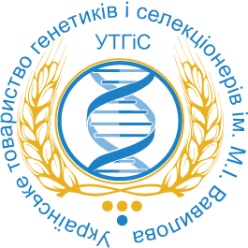 Vavilov Society 
of Geneticists and Breeders
of  Ukraine03143, м. Київ – 143, 
вул. Акад. Заболотного, 150.
тел. 526-07-98, факс (044)526-07-59;
е-mail: kunakh@imbg.org.ua
www.utgis.org.uaAcad. Zabolotnogo Str., 150 UA- 03143
Kyiv-143, Ukraine
Tel. (38044)5260798, fax (38044)5260759
е-mail: kunakh@imbg.org.ua
www.utgis.org.uaПопуляцияДоля поли-морфных ампликонов (Р), % Ожидаемая гетерозиготность (He) Индекс Шеннона (S) Среднее генетическое расстояние между растениями по Жаккарду (Dj), %Kr57,00,200±0,0170,299±0,02435,5Tr56,30,151±0,0150,235±0,02239,1*Среднее56,70,176±0,0110,267±0,01637,3**СВ90,10,259±0,0140,401±0,01950,5